VertroulikAANBEVELINGSVERSLAG OOR DIE AANSTELLING VAN ’N .................................. IN DIE ................................. (NAAM VAN OMGEWING)Die komitee het op ............................................................................. in Kantoor/Lokaal ....................................................................................................................................................... vergader.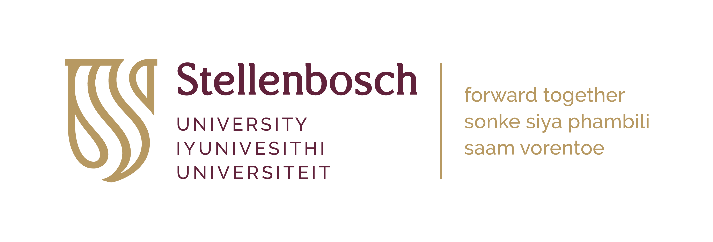 NAAM VAN OMGEWINGA. BESONDERHEDE VAN POS EN SAMESTELLING VAN DIE KEURKOMITEE (verskaf asseblief besonderhede.)A. BESONDERHEDE VAN POS EN SAMESTELLING VAN DIE KEURKOMITEE (verskaf asseblief besonderhede.)A. BESONDERHEDE VAN POS EN SAMESTELLING VAN DIE KEURKOMITEE (verskaf asseblief besonderhede.)A. BESONDERHEDE VAN POS EN SAMESTELLING VAN DIE KEURKOMITEE (verskaf asseblief besonderhede.)PostitelVerwysings- nommer van vakaturePosnommerPosvlakRede vir vakature (bedanking; aftrede; nuwe pos)Vakature aangedui op Personeelplan (Ja/Nee)Indien Nee, is goedkeuring verleen vir die afwyking? (Ja/Nee)ROLNAAM EN VANOMGEWINGAMPSTITELVoorsitterMenslikehulpbronnepraktisynDiensbillikheids- (DB-) verteenwoordigerLidLidLidNie-stemgeregtigde lidSekretarisB. KORTLYSVERGADERINGB. KORTLYSVERGADERINGB. KORTLYSVERGADERINGB. KORTLYSVERGADERINGB. KORTLYSVERGADERINGB. KORTLYSVERGADERINGB. KORTLYSVERGADERINGB. KORTLYSVERGADERINGB. KORTLYSVERGADERINGB. KORTLYSVERGADERINGB. KORTLYSVERGADERINGWerwingsmetode (werwing via advertering; direkte werwing; kandidaat- poel)Werwingsmetode (werwing via advertering; direkte werwing; kandidaat- poel)Werwingsmetode (werwing via advertering; direkte werwing; kandidaat- poel)Werwingsmetode (werwing via advertering; direkte werwing; kandidaat- poel)Werwingsmetode (werwing via advertering; direkte werwing; kandidaat- poel)Werwingsmetode (werwing via advertering; direkte werwing; kandidaat- poel)Werwingsmetode (werwing via advertering; direkte werwing; kandidaat- poel)Het die kortlysvergadering plaasgevind?Het die kortlysvergadering plaasgevind?Het die kortlysvergadering plaasgevind?Het die kortlysvergadering plaasgevind?Het die kortlysvergadering plaasgevind?Het die kortlysvergadering plaasgevind?Het die kortlysvergadering plaasgevind?Ja / NeeJa / NeeIndien wel, verskaf die datum waarop dit gehou is.Indien wel, verskaf die datum waarop dit gehou is.Indien wel, verskaf die datum waarop dit gehou is.Indien wel, verskaf die datum waarop dit gehou is.Indien wel, verskaf die datum waarop dit gehou is.Indien wel, verskaf die datum waarop dit gehou is.Indien wel, verskaf die datum waarop dit gehou is.Naam van die DB-verteenwoordiger wat dit bygewoon het.Naam van die DB-verteenwoordiger wat dit bygewoon het.Naam van die DB-verteenwoordiger wat dit bygewoon het.Naam van die DB-verteenwoordiger wat dit bygewoon het.Naam van die DB-verteenwoordiger wat dit bygewoon het.Naam van die DB-verteenwoordiger wat dit bygewoon het.Naam van die DB-verteenwoordiger wat dit bygewoon het.  DIENSBILLIKHEIDSPLAN  DIENSBILLIKHEIDSPLAN  DIENSBILLIKHEIDSPLAN  DIENSBILLIKHEIDSPLAN  DIENSBILLIKHEIDSPLAN  DIENSBILLIKHEIDSPLAN  DIENSBILLIKHEIDSPLAN  DIENSBILLIKHEIDSPLAN  DIENSBILLIKHEIDSPLAN  DIENSBILLIKHEIDSPLAN  DIENSBILLIKHEIDSPLANBestaan daar ’n DB-plan vir die omgewing?Bestaan daar ’n DB-plan vir die omgewing?Bestaan daar ’n DB-plan vir die omgewing?Bestaan daar ’n DB-plan vir die omgewing?Bestaan daar ’n DB-plan vir die omgewing?Bestaan daar ’n DB-plan vir die omgewing?Bestaan daar ’n DB-plan vir die omgewing?Ja / NeeJa / NeeIs die omgewing se demografiese profiel by die kortlysvergadering deur die DB-verteenwoordiger aan die komitee voorgelê?Is die omgewing se demografiese profiel by die kortlysvergadering deur die DB-verteenwoordiger aan die komitee voorgelê?Is die omgewing se demografiese profiel by die kortlysvergadering deur die DB-verteenwoordiger aan die komitee voorgelê?Is die omgewing se demografiese profiel by die kortlysvergadering deur die DB-verteenwoordiger aan die komitee voorgelê?Is die omgewing se demografiese profiel by die kortlysvergadering deur die DB-verteenwoordiger aan die komitee voorgelê?Is die omgewing se demografiese profiel by die kortlysvergadering deur die DB-verteenwoordiger aan die komitee voorgelê?Is die omgewing se demografiese profiel by die kortlysvergadering deur die DB-verteenwoordiger aan die komitee voorgelê?Ja / NeeJa / NeeIs die diensbillikheidsplan en die demografiese profiel van die suksesvolle kandidaat tydens die kortlysvergadering bespreek? Onthou asseblief om die bygaande tabel hier onder in te vul.Is die diensbillikheidsplan en die demografiese profiel van die suksesvolle kandidaat tydens die kortlysvergadering bespreek? Onthou asseblief om die bygaande tabel hier onder in te vul.Is die diensbillikheidsplan en die demografiese profiel van die suksesvolle kandidaat tydens die kortlysvergadering bespreek? Onthou asseblief om die bygaande tabel hier onder in te vul.Is die diensbillikheidsplan en die demografiese profiel van die suksesvolle kandidaat tydens die kortlysvergadering bespreek? Onthou asseblief om die bygaande tabel hier onder in te vul.Is die diensbillikheidsplan en die demografiese profiel van die suksesvolle kandidaat tydens die kortlysvergadering bespreek? Onthou asseblief om die bygaande tabel hier onder in te vul.Is die diensbillikheidsplan en die demografiese profiel van die suksesvolle kandidaat tydens die kortlysvergadering bespreek? Onthou asseblief om die bygaande tabel hier onder in te vul.Is die diensbillikheidsplan en die demografiese profiel van die suksesvolle kandidaat tydens die kortlysvergadering bespreek? Onthou asseblief om die bygaande tabel hier onder in te vul.Ja / NeeJa / NeeHet die voorsitter die besonderhede van die pos uiteengesit – die posvlak, kontrak- of permanente aanstelling, befondsingsbron en verwagte voortsetting? In die geval van ’n kontrakpos, is die voortsetting daarvan oorweeg met die oog op moontlike ontwikkeling van kandidate vanuit die aangewese groepe?Het die voorsitter die besonderhede van die pos uiteengesit – die posvlak, kontrak- of permanente aanstelling, befondsingsbron en verwagte voortsetting? In die geval van ’n kontrakpos, is die voortsetting daarvan oorweeg met die oog op moontlike ontwikkeling van kandidate vanuit die aangewese groepe?Het die voorsitter die besonderhede van die pos uiteengesit – die posvlak, kontrak- of permanente aanstelling, befondsingsbron en verwagte voortsetting? In die geval van ’n kontrakpos, is die voortsetting daarvan oorweeg met die oog op moontlike ontwikkeling van kandidate vanuit die aangewese groepe?Het die voorsitter die besonderhede van die pos uiteengesit – die posvlak, kontrak- of permanente aanstelling, befondsingsbron en verwagte voortsetting? In die geval van ’n kontrakpos, is die voortsetting daarvan oorweeg met die oog op moontlike ontwikkeling van kandidate vanuit die aangewese groepe?Het die voorsitter die besonderhede van die pos uiteengesit – die posvlak, kontrak- of permanente aanstelling, befondsingsbron en verwagte voortsetting? In die geval van ’n kontrakpos, is die voortsetting daarvan oorweeg met die oog op moontlike ontwikkeling van kandidate vanuit die aangewese groepe?Het die voorsitter die besonderhede van die pos uiteengesit – die posvlak, kontrak- of permanente aanstelling, befondsingsbron en verwagte voortsetting? In die geval van ’n kontrakpos, is die voortsetting daarvan oorweeg met die oog op moontlike ontwikkeling van kandidate vanuit die aangewese groepe?Het die voorsitter die besonderhede van die pos uiteengesit – die posvlak, kontrak- of permanente aanstelling, befondsingsbron en verwagte voortsetting? In die geval van ’n kontrakpos, is die voortsetting daarvan oorweeg met die oog op moontlike ontwikkeling van kandidate vanuit die aangewese groepe?Ja / NeeJa / NeeAangewese kandidaat: (d.w.s. swart mense [Afrikane, bruin mense en Indiërs], vroue en persone met gestremdhede wat Suid-Afrikaanse burgers deur geboorte is of wat voor 27 April 1994 by wyse van naturalisasie burgers van die Republiek van Suid-Afrika geraak het)Aangewese kandidaat: (d.w.s. swart mense [Afrikane, bruin mense en Indiërs], vroue en persone met gestremdhede wat Suid-Afrikaanse burgers deur geboorte is of wat voor 27 April 1994 by wyse van naturalisasie burgers van die Republiek van Suid-Afrika geraak het)Aangewese kandidaat: (d.w.s. swart mense [Afrikane, bruin mense en Indiërs], vroue en persone met gestremdhede wat Suid-Afrikaanse burgers deur geboorte is of wat voor 27 April 1994 by wyse van naturalisasie burgers van die Republiek van Suid-Afrika geraak het)Aangewese kandidaat: (d.w.s. swart mense [Afrikane, bruin mense en Indiërs], vroue en persone met gestremdhede wat Suid-Afrikaanse burgers deur geboorte is of wat voor 27 April 1994 by wyse van naturalisasie burgers van die Republiek van Suid-Afrika geraak het)Aangewese kandidaat: (d.w.s. swart mense [Afrikane, bruin mense en Indiërs], vroue en persone met gestremdhede wat Suid-Afrikaanse burgers deur geboorte is of wat voor 27 April 1994 by wyse van naturalisasie burgers van die Republiek van Suid-Afrika geraak het)Aangewese kandidaat: (d.w.s. swart mense [Afrikane, bruin mense en Indiërs], vroue en persone met gestremdhede wat Suid-Afrikaanse burgers deur geboorte is of wat voor 27 April 1994 by wyse van naturalisasie burgers van die Republiek van Suid-Afrika geraak het)Aangewese kandidaat: (d.w.s. swart mense [Afrikane, bruin mense en Indiërs], vroue en persone met gestremdhede wat Suid-Afrikaanse burgers deur geboorte is of wat voor 27 April 1994 by wyse van naturalisasie burgers van die Republiek van Suid-Afrika geraak het)Aangewese kandidaat: (d.w.s. swart mense [Afrikane, bruin mense en Indiërs], vroue en persone met gestremdhede wat Suid-Afrikaanse burgers deur geboorte is of wat voor 27 April 1994 by wyse van naturalisasie burgers van die Republiek van Suid-Afrika geraak het)Aangewese kandidaat: (d.w.s. swart mense [Afrikane, bruin mense en Indiërs], vroue en persone met gestremdhede wat Suid-Afrikaanse burgers deur geboorte is of wat voor 27 April 1994 by wyse van naturalisasie burgers van die Republiek van Suid-Afrika geraak het)Aangewese kandidaat: (d.w.s. swart mense [Afrikane, bruin mense en Indiërs], vroue en persone met gestremdhede wat Suid-Afrikaanse burgers deur geboorte is of wat voor 27 April 1994 by wyse van naturalisasie burgers van die Republiek van Suid-Afrika geraak het)Aangewese kandidaat: (d.w.s. swart mense [Afrikane, bruin mense en Indiërs], vroue en persone met gestremdhede wat Suid-Afrikaanse burgers deur geboorte is of wat voor 27 April 1994 by wyse van naturalisasie burgers van die Republiek van Suid-Afrika geraak het)Indien daar nie ’n kandidaat uit die aangewese groepe gevind kon word nie, sal daar besluit word om die pos vakant te laat?Indien daar nie ’n kandidaat uit die aangewese groepe gevind kon word nie, sal daar besluit word om die pos vakant te laat?Indien daar nie ’n kandidaat uit die aangewese groepe gevind kon word nie, sal daar besluit word om die pos vakant te laat?Indien daar nie ’n kandidaat uit die aangewese groepe gevind kon word nie, sal daar besluit word om die pos vakant te laat?Indien daar nie ’n kandidaat uit die aangewese groepe gevind kon word nie, sal daar besluit word om die pos vakant te laat?Indien daar nie ’n kandidaat uit die aangewese groepe gevind kon word nie, sal daar besluit word om die pos vakant te laat?Indien daar nie ’n kandidaat uit die aangewese groepe gevind kon word nie, sal daar besluit word om die pos vakant te laat?Ja / NeeJa / NeeIndien daar nie ’n kandidaat uit die aangewese groepe gevind kon word nie, sal daar besluit word om die pos te heradverteer?Indien daar nie ’n kandidaat uit die aangewese groepe gevind kon word nie, sal daar besluit word om die pos te heradverteer?Indien daar nie ’n kandidaat uit die aangewese groepe gevind kon word nie, sal daar besluit word om die pos te heradverteer?Indien daar nie ’n kandidaat uit die aangewese groepe gevind kon word nie, sal daar besluit word om die pos te heradverteer?Indien daar nie ’n kandidaat uit die aangewese groepe gevind kon word nie, sal daar besluit word om die pos te heradverteer?Indien daar nie ’n kandidaat uit die aangewese groepe gevind kon word nie, sal daar besluit word om die pos te heradverteer?Indien daar nie ’n kandidaat uit die aangewese groepe gevind kon word nie, sal daar besluit word om die pos te heradverteer?Ja / NeeJa / NeeVoorkeur demografiese profiel van die suksesvolle kandidaatVoorkeur demografiese profiel van die suksesvolle kandidaatVoorkeur demografiese profiel van die suksesvolle kandidaatVoorkeur demografiese profiel van die suksesvolle kandidaatVoorkeur demografiese profiel van die suksesvolle kandidaatVoorkeur demografiese profiel van die suksesvolle kandidaatVoorkeur demografiese profiel van die suksesvolle kandidaatVoorkeur demografiese profiel van die suksesvolle kandidaatVoorkeur demografiese profiel van die suksesvolle kandidaatVoorkeur demografiese profiel van die suksesvolle kandidaatVoorkeur demografiese profiel van die suksesvolle kandidaatWat is die ooreengekome voorkeurprofiel van die suksesvolle kandidaat vir hierdie pos? Merk asseblief u keuse met √.Voorkeur 1: Eerste keuseVoorkeur 2: Tweede keuseVoorkeur 3: Derde keuseWat is die ooreengekome voorkeurprofiel van die suksesvolle kandidaat vir hierdie pos? Merk asseblief u keuse met √.Voorkeur 1: Eerste keuseVoorkeur 2: Tweede keuseVoorkeur 3: Derde keuseWat is die ooreengekome voorkeurprofiel van die suksesvolle kandidaat vir hierdie pos? Merk asseblief u keuse met √.Voorkeur 1: Eerste keuseVoorkeur 2: Tweede keuseVoorkeur 3: Derde keuseWat is die ooreengekome voorkeurprofiel van die suksesvolle kandidaat vir hierdie pos? Merk asseblief u keuse met √.Voorkeur 1: Eerste keuseVoorkeur 2: Tweede keuseVoorkeur 3: Derde keuseWat is die ooreengekome voorkeurprofiel van die suksesvolle kandidaat vir hierdie pos? Merk asseblief u keuse met √.Voorkeur 1: Eerste keuseVoorkeur 2: Tweede keuseVoorkeur 3: Derde keuseWat is die ooreengekome voorkeurprofiel van die suksesvolle kandidaat vir hierdie pos? Merk asseblief u keuse met √.Voorkeur 1: Eerste keuseVoorkeur 2: Tweede keuseVoorkeur 3: Derde keuseWat is die ooreengekome voorkeurprofiel van die suksesvolle kandidaat vir hierdie pos? Merk asseblief u keuse met √.Voorkeur 1: Eerste keuseVoorkeur 2: Tweede keuseVoorkeur 3: Derde keuseWat is die ooreengekome voorkeurprofiel van die suksesvolle kandidaat vir hierdie pos? Merk asseblief u keuse met √.Voorkeur 1: Eerste keuseVoorkeur 2: Tweede keuseVoorkeur 3: Derde keuseWat is die ooreengekome voorkeurprofiel van die suksesvolle kandidaat vir hierdie pos? Merk asseblief u keuse met √.Voorkeur 1: Eerste keuseVoorkeur 2: Tweede keuseVoorkeur 3: Derde keuseWat is die ooreengekome voorkeurprofiel van die suksesvolle kandidaat vir hierdie pos? Merk asseblief u keuse met √.Voorkeur 1: Eerste keuseVoorkeur 2: Tweede keuseVoorkeur 3: Derde keuseWat is die ooreengekome voorkeurprofiel van die suksesvolle kandidaat vir hierdie pos? Merk asseblief u keuse met √.Voorkeur 1: Eerste keuseVoorkeur 2: Tweede keuseVoorkeur 3: Derde keuseAfrikaanAfrikaanBruinBruinIndiërIndiërWitWitPersone met gestremd-hedePersone met gestremd-hedeMansVroueMansVroueMansVroueMansVroue123Het die omgewing addisionele werwingsaksies gevolg om kandidate vanuit die aangewese groepe te werf?Het die omgewing addisionele werwingsaksies gevolg om kandidate vanuit die aangewese groepe te werf?Het die omgewing addisionele werwingsaksies gevolg om kandidate vanuit die aangewese groepe te werf?Het die omgewing addisionele werwingsaksies gevolg om kandidate vanuit die aangewese groepe te werf?Het die omgewing addisionele werwingsaksies gevolg om kandidate vanuit die aangewese groepe te werf?Het die omgewing addisionele werwingsaksies gevolg om kandidate vanuit die aangewese groepe te werf?Het die omgewing addisionele werwingsaksies gevolg om kandidate vanuit die aangewese groepe te werf?Het die omgewing addisionele werwingsaksies gevolg om kandidate vanuit die aangewese groepe te werf?Ja / NeeJa / NeeAdvertensie en billikheidsverklaringAdvertensie en billikheidsverklaringAdvertensie en billikheidsverklaringAdvertensie en billikheidsverklaringAdvertensie en billikheidsverklaringAdvertensie en billikheidsverklaringAdvertensie en billikheidsverklaringAdvertensie en billikheidsverklaringAdvertensie en billikheidsverklaringAdvertensie en billikheidsverklaringAdvertensie en billikheidsverklaringAdvertensie en billikheidsverklaringAdvertensie en billikheidsverklaringAdvertensie en billikheidsverklaringAdvertensie en billikheidsverklaringAdvertensie en billikheidsverklaringAdvertensie en billikheidsverklaringAdvertensie en billikheidsverklaringDui aan watter DB-verklaring is vir die advertensie gebruik.Dui aan watter DB-verklaring is vir die advertensie gebruik.Dui aan watter DB-verklaring is vir die advertensie gebruik.Dui aan watter DB-verklaring is vir die advertensie gebruik.Dui aan watter DB-verklaring is vir die advertensie gebruik.Dui aan watter DB-verklaring is vir die advertensie gebruik.Dui aan watter DB-verklaring is vir die advertensie gebruik.Dui aan watter DB-verklaring is vir die advertensie gebruik.Dui aan watter DB-verklaring is vir die advertensie gebruik.Dui aan watter DB-verklaring is vir die advertensie gebruik.Dui aan watter DB-verklaring is vir die advertensie gebruik.Verskaf redes vir hierdie keuse.Verskaf redes vir hierdie keuse.Verskaf redes vir hierdie keuse.Verskaf redes vir hierdie keuse.Verskaf redes vir hierdie keuse.Verskaf redes vir hierdie keuse.a) Die Universiteit is tot diensbillikheid (DB) verbind, en aanstellings sal ooreenkomstig die DB-plan vir die spesifieke omgewing sowel as die US se institusionele DB-plan gemaak word.a) Die Universiteit is tot diensbillikheid (DB) verbind, en aanstellings sal ooreenkomstig die DB-plan vir die spesifieke omgewing sowel as die US se institusionele DB-plan gemaak word.a) Die Universiteit is tot diensbillikheid (DB) verbind, en aanstellings sal ooreenkomstig die DB-plan vir die spesifieke omgewing sowel as die US se institusionele DB-plan gemaak word.a) Die Universiteit is tot diensbillikheid (DB) verbind, en aanstellings sal ooreenkomstig die DB-plan vir die spesifieke omgewing sowel as die US se institusionele DB-plan gemaak word.a) Die Universiteit is tot diensbillikheid (DB) verbind, en aanstellings sal ooreenkomstig die DB-plan vir die spesifieke omgewing sowel as die US se institusionele DB-plan gemaak word.a) Die Universiteit is tot diensbillikheid (DB) verbind, en aanstellings sal ooreenkomstig die DB-plan vir die spesifieke omgewing sowel as die US se institusionele DB-plan gemaak word.a) Die Universiteit is tot diensbillikheid (DB) verbind, en aanstellings sal ooreenkomstig die DB-plan vir die spesifieke omgewing sowel as die US se institusionele DB-plan gemaak word.a) Die Universiteit is tot diensbillikheid (DB) verbind, en aanstellings sal ooreenkomstig die DB-plan vir die spesifieke omgewing sowel as die US se institusionele DB-plan gemaak word.a) Die Universiteit is tot diensbillikheid (DB) verbind, en aanstellings sal ooreenkomstig die DB-plan vir die spesifieke omgewing sowel as die US se institusionele DB-plan gemaak word.a) Die Universiteit is tot diensbillikheid (DB) verbind, en aanstellings sal ooreenkomstig die DB-plan vir die spesifieke omgewing sowel as die US se institusionele DB-plan gemaak word.a) Die Universiteit is tot diensbillikheid (DB) verbind, en aanstellings sal ooreenkomstig die DB-plan vir die spesifieke omgewing sowel as die US se institusionele DB-plan gemaak word.b) Die Universiteit is tot diensbillikheid verbind. Ooreenkomstig die US se institusionele DB-plan, sowel as die DB-plan vir die tersaaklike omgewing, sal slegs Suid-Afrikaanse burgers vanuit die aangewese groepe vir aanstelling oorweeg word.b) Die Universiteit is tot diensbillikheid verbind. Ooreenkomstig die US se institusionele DB-plan, sowel as die DB-plan vir die tersaaklike omgewing, sal slegs Suid-Afrikaanse burgers vanuit die aangewese groepe vir aanstelling oorweeg word.b) Die Universiteit is tot diensbillikheid verbind. Ooreenkomstig die US se institusionele DB-plan, sowel as die DB-plan vir die tersaaklike omgewing, sal slegs Suid-Afrikaanse burgers vanuit die aangewese groepe vir aanstelling oorweeg word.b) Die Universiteit is tot diensbillikheid verbind. Ooreenkomstig die US se institusionele DB-plan, sowel as die DB-plan vir die tersaaklike omgewing, sal slegs Suid-Afrikaanse burgers vanuit die aangewese groepe vir aanstelling oorweeg word.b) Die Universiteit is tot diensbillikheid verbind. Ooreenkomstig die US se institusionele DB-plan, sowel as die DB-plan vir die tersaaklike omgewing, sal slegs Suid-Afrikaanse burgers vanuit die aangewese groepe vir aanstelling oorweeg word.b) Die Universiteit is tot diensbillikheid verbind. Ooreenkomstig die US se institusionele DB-plan, sowel as die DB-plan vir die tersaaklike omgewing, sal slegs Suid-Afrikaanse burgers vanuit die aangewese groepe vir aanstelling oorweeg word.b) Die Universiteit is tot diensbillikheid verbind. Ooreenkomstig die US se institusionele DB-plan, sowel as die DB-plan vir die tersaaklike omgewing, sal slegs Suid-Afrikaanse burgers vanuit die aangewese groepe vir aanstelling oorweeg word.b) Die Universiteit is tot diensbillikheid verbind. Ooreenkomstig die US se institusionele DB-plan, sowel as die DB-plan vir die tersaaklike omgewing, sal slegs Suid-Afrikaanse burgers vanuit die aangewese groepe vir aanstelling oorweeg word.b) Die Universiteit is tot diensbillikheid verbind. Ooreenkomstig die US se institusionele DB-plan, sowel as die DB-plan vir die tersaaklike omgewing, sal slegs Suid-Afrikaanse burgers vanuit die aangewese groepe vir aanstelling oorweeg word.b) Die Universiteit is tot diensbillikheid verbind. Ooreenkomstig die US se institusionele DB-plan, sowel as die DB-plan vir die tersaaklike omgewing, sal slegs Suid-Afrikaanse burgers vanuit die aangewese groepe vir aanstelling oorweeg word.b) Die Universiteit is tot diensbillikheid verbind. Ooreenkomstig die US se institusionele DB-plan, sowel as die DB-plan vir die tersaaklike omgewing, sal slegs Suid-Afrikaanse burgers vanuit die aangewese groepe vir aanstelling oorweeg word.c) Die Universiteit is tot diensbillikheid verbind. In gevalle waar DB-teikens ooreenkomstig die US se institusionele DB-plan en die DB-plan vir die tersaaklike omgewing ’n faktor is, sal Suid-Afrikaanse burgers vanuit die aangewese groepe voorkeur bo buitelandse burgers geniet .In gevalle waar DB nie ’n rol speel nie, sal Suid-Afrikaners voorkeur bo buitelanders geniet.c) Die Universiteit is tot diensbillikheid verbind. In gevalle waar DB-teikens ooreenkomstig die US se institusionele DB-plan en die DB-plan vir die tersaaklike omgewing ’n faktor is, sal Suid-Afrikaanse burgers vanuit die aangewese groepe voorkeur bo buitelandse burgers geniet .In gevalle waar DB nie ’n rol speel nie, sal Suid-Afrikaners voorkeur bo buitelanders geniet.c) Die Universiteit is tot diensbillikheid verbind. In gevalle waar DB-teikens ooreenkomstig die US se institusionele DB-plan en die DB-plan vir die tersaaklike omgewing ’n faktor is, sal Suid-Afrikaanse burgers vanuit die aangewese groepe voorkeur bo buitelandse burgers geniet .In gevalle waar DB nie ’n rol speel nie, sal Suid-Afrikaners voorkeur bo buitelanders geniet.c) Die Universiteit is tot diensbillikheid verbind. In gevalle waar DB-teikens ooreenkomstig die US se institusionele DB-plan en die DB-plan vir die tersaaklike omgewing ’n faktor is, sal Suid-Afrikaanse burgers vanuit die aangewese groepe voorkeur bo buitelandse burgers geniet .In gevalle waar DB nie ’n rol speel nie, sal Suid-Afrikaners voorkeur bo buitelanders geniet.c) Die Universiteit is tot diensbillikheid verbind. In gevalle waar DB-teikens ooreenkomstig die US se institusionele DB-plan en die DB-plan vir die tersaaklike omgewing ’n faktor is, sal Suid-Afrikaanse burgers vanuit die aangewese groepe voorkeur bo buitelandse burgers geniet .In gevalle waar DB nie ’n rol speel nie, sal Suid-Afrikaners voorkeur bo buitelanders geniet.c) Die Universiteit is tot diensbillikheid verbind. In gevalle waar DB-teikens ooreenkomstig die US se institusionele DB-plan en die DB-plan vir die tersaaklike omgewing ’n faktor is, sal Suid-Afrikaanse burgers vanuit die aangewese groepe voorkeur bo buitelandse burgers geniet .In gevalle waar DB nie ’n rol speel nie, sal Suid-Afrikaners voorkeur bo buitelanders geniet.c) Die Universiteit is tot diensbillikheid verbind. In gevalle waar DB-teikens ooreenkomstig die US se institusionele DB-plan en die DB-plan vir die tersaaklike omgewing ’n faktor is, sal Suid-Afrikaanse burgers vanuit die aangewese groepe voorkeur bo buitelandse burgers geniet .In gevalle waar DB nie ’n rol speel nie, sal Suid-Afrikaners voorkeur bo buitelanders geniet.c) Die Universiteit is tot diensbillikheid verbind. In gevalle waar DB-teikens ooreenkomstig die US se institusionele DB-plan en die DB-plan vir die tersaaklike omgewing ’n faktor is, sal Suid-Afrikaanse burgers vanuit die aangewese groepe voorkeur bo buitelandse burgers geniet .In gevalle waar DB nie ’n rol speel nie, sal Suid-Afrikaners voorkeur bo buitelanders geniet.c) Die Universiteit is tot diensbillikheid verbind. In gevalle waar DB-teikens ooreenkomstig die US se institusionele DB-plan en die DB-plan vir die tersaaklike omgewing ’n faktor is, sal Suid-Afrikaanse burgers vanuit die aangewese groepe voorkeur bo buitelandse burgers geniet .In gevalle waar DB nie ’n rol speel nie, sal Suid-Afrikaners voorkeur bo buitelanders geniet.c) Die Universiteit is tot diensbillikheid verbind. In gevalle waar DB-teikens ooreenkomstig die US se institusionele DB-plan en die DB-plan vir die tersaaklike omgewing ’n faktor is, sal Suid-Afrikaanse burgers vanuit die aangewese groepe voorkeur bo buitelandse burgers geniet .In gevalle waar DB nie ’n rol speel nie, sal Suid-Afrikaners voorkeur bo buitelanders geniet.c) Die Universiteit is tot diensbillikheid verbind. In gevalle waar DB-teikens ooreenkomstig die US se institusionele DB-plan en die DB-plan vir die tersaaklike omgewing ’n faktor is, sal Suid-Afrikaanse burgers vanuit die aangewese groepe voorkeur bo buitelandse burgers geniet .In gevalle waar DB nie ’n rol speel nie, sal Suid-Afrikaners voorkeur bo buitelanders geniet.Is die pos intern/ekstern geadverteer?Is die pos intern/ekstern geadverteer?Is die pos intern/ekstern geadverteer?Is die pos intern/ekstern geadverteer?Is die pos intern/ekstern geadverteer?Is die pos intern/ekstern geadverteer?Is die pos intern/ekstern geadverteer?Is die pos intern/ekstern geadverteer?Is die pos intern/ekstern geadverteer?Is die pos intern/ekstern geadverteer?Is die pos intern/ekstern geadverteer?Ja / NeeJa / NeeJa / NeeJa / NeeIs daar van strategiese werwing gebruik gemaak?Is daar van strategiese werwing gebruik gemaak?Is daar van strategiese werwing gebruik gemaak?Is daar van strategiese werwing gebruik gemaak?Is daar van strategiese werwing gebruik gemaak?Is daar van strategiese werwing gebruik gemaak?Is daar van strategiese werwing gebruik gemaak?Is daar van strategiese werwing gebruik gemaak?Is daar van strategiese werwing gebruik gemaak?Is daar van strategiese werwing gebruik gemaak?Is daar van strategiese werwing gebruik gemaak?Ja / NeeJa / NeeJa / NeeJa / NeeC. AANTAL AANSOEKE ONTVANG EN DIVERSITEIT VAN KANDIDATEC. AANTAL AANSOEKE ONTVANG EN DIVERSITEIT VAN KANDIDATEC. AANTAL AANSOEKE ONTVANG EN DIVERSITEIT VAN KANDIDATEC. AANTAL AANSOEKE ONTVANG EN DIVERSITEIT VAN KANDIDATEC. AANTAL AANSOEKE ONTVANG EN DIVERSITEIT VAN KANDIDATEC. AANTAL AANSOEKE ONTVANG EN DIVERSITEIT VAN KANDIDATEC. AANTAL AANSOEKE ONTVANG EN DIVERSITEIT VAN KANDIDATEC. AANTAL AANSOEKE ONTVANG EN DIVERSITEIT VAN KANDIDATEC. AANTAL AANSOEKE ONTVANG EN DIVERSITEIT VAN KANDIDATEC. AANTAL AANSOEKE ONTVANG EN DIVERSITEIT VAN KANDIDATEC. AANTAL AANSOEKE ONTVANG EN DIVERSITEIT VAN KANDIDATEC. AANTAL AANSOEKE ONTVANG EN DIVERSITEIT VAN KANDIDATEC. AANTAL AANSOEKE ONTVANG EN DIVERSITEIT VAN KANDIDATEC. AANTAL AANSOEKE ONTVANG EN DIVERSITEIT VAN KANDIDATEC. AANTAL AANSOEKE ONTVANG EN DIVERSITEIT VAN KANDIDATEC. AANTAL AANSOEKE ONTVANG EN DIVERSITEIT VAN KANDIDATEC. AANTAL AANSOEKE ONTVANG EN DIVERSITEIT VAN KANDIDATEC. AANTAL AANSOEKE ONTVANG EN DIVERSITEIT VAN KANDIDATEAfrikaanAfrikaanBruinBruinIndiërIndiërIndiërWitWitWitBuitelandse burgersBuitelandse burgersBuitelandse burgersBuitelandse burgersBuitelandse burgersBuitelandse burgersPersone met gestremdhedeMansVroueMansVroueMansVroueVroueMansMansVroue  TotaalD. NAME EN DIVERSITEIT VAN KORTLYSKANDIDATED. NAME EN DIVERSITEIT VAN KORTLYSKANDIDATED. NAME EN DIVERSITEIT VAN KORTLYSKANDIDATED. NAME EN DIVERSITEIT VAN KORTLYSKANDIDATED. NAME EN DIVERSITEIT VAN KORTLYSKANDIDATED. NAME EN DIVERSITEIT VAN KORTLYSKANDIDATED. NAME EN DIVERSITEIT VAN KORTLYSKANDIDATED. NAME EN DIVERSITEIT VAN KORTLYSKANDIDATED. NAME EN DIVERSITEIT VAN KORTLYSKANDIDATED. NAME EN DIVERSITEIT VAN KORTLYSKANDIDATED. NAME EN DIVERSITEIT VAN KORTLYSKANDIDATED. NAME EN DIVERSITEIT VAN KORTLYSKANDIDATED. NAME EN DIVERSITEIT VAN KORTLYSKANDIDATED. NAME EN DIVERSITEIT VAN KORTLYSKANDIDATED. NAME EN DIVERSITEIT VAN KORTLYSKANDIDATED. NAME EN DIVERSITEIT VAN KORTLYSKANDIDATED. NAME EN DIVERSITEIT VAN KORTLYSKANDIDATED. NAME EN DIVERSITEIT VAN KORTLYSKANDIDATEAfrikaanAfrikaanBruinBruinIndiërIndiërWitWitWitWitBuitelandse burgersBuitelandse burgersBuitelandse burgersBuitelandse burgersBuitelandse burgersPersone met gestremdhedePersone met gestremdhedeNaamMansVroueMansVroueMansVroueMansMansVroueVroue123E. AANSTELBAARHEIDE. AANSTELBAARHEIDE. AANSTELBAARHEIDE. AANSTELBAARHEIDE. AANSTELBAARHEIDE. AANSTELBAARHEIDE. AANSTELBAARHEIDE. AANSTELBAARHEIDE. AANSTELBAARHEIDE. AANSTELBAARHEIDE. AANSTELBAARHEIDE. AANSTELBAARHEIDE. AANSTELBAARHEIDE. AANSTELBAARHEIDE. AANSTELBAARHEIDE. AANSTELBAARHEIDE. AANSTELBAARHEIDE. AANSTELBAARHEID1. Die komitee is van mening dat .........…………................................ aanstelbaar is, om die volgende redes: 
a)b)c)d)1. Die komitee is van mening dat .........…………................................ aanstelbaar is, om die volgende redes: 
a)b)c)d)1. Die komitee is van mening dat .........…………................................ aanstelbaar is, om die volgende redes: 
a)b)c)d)1. Die komitee is van mening dat .........…………................................ aanstelbaar is, om die volgende redes: 
a)b)c)d)1. Die komitee is van mening dat .........…………................................ aanstelbaar is, om die volgende redes: 
a)b)c)d)1. Die komitee is van mening dat .........…………................................ aanstelbaar is, om die volgende redes: 
a)b)c)d)1. Die komitee is van mening dat .........…………................................ aanstelbaar is, om die volgende redes: 
a)b)c)d)1. Die komitee is van mening dat .........…………................................ aanstelbaar is, om die volgende redes: 
a)b)c)d)1. Die komitee is van mening dat .........…………................................ aanstelbaar is, om die volgende redes: 
a)b)c)d)1. Die komitee is van mening dat .........…………................................ aanstelbaar is, om die volgende redes: 
a)b)c)d)1. Die komitee is van mening dat .........…………................................ aanstelbaar is, om die volgende redes: 
a)b)c)d)1. Die komitee is van mening dat .........…………................................ aanstelbaar is, om die volgende redes: 
a)b)c)d)1. Die komitee is van mening dat .........…………................................ aanstelbaar is, om die volgende redes: 
a)b)c)d)1. Die komitee is van mening dat .........…………................................ aanstelbaar is, om die volgende redes: 
a)b)c)d)1. Die komitee is van mening dat .........…………................................ aanstelbaar is, om die volgende redes: 
a)b)c)d)1. Die komitee is van mening dat .........…………................................ aanstelbaar is, om die volgende redes: 
a)b)c)d)1. Die komitee is van mening dat .........…………................................ aanstelbaar is, om die volgende redes: 
a)b)c)d)1. Die komitee is van mening dat .........…………................................ aanstelbaar is, om die volgende redes: 
a)b)c)d)2. Die komitee is van mening dat .........………….................................. aanstelbaar is, om die volgende redes: 
a)b)c)d)2. Die komitee is van mening dat .........………….................................. aanstelbaar is, om die volgende redes: 
a)b)c)d)2. Die komitee is van mening dat .........………….................................. aanstelbaar is, om die volgende redes: 
a)b)c)d)2. Die komitee is van mening dat .........………….................................. aanstelbaar is, om die volgende redes: 
a)b)c)d)2. Die komitee is van mening dat .........………….................................. aanstelbaar is, om die volgende redes: 
a)b)c)d)2. Die komitee is van mening dat .........………….................................. aanstelbaar is, om die volgende redes: 
a)b)c)d)2. Die komitee is van mening dat .........………….................................. aanstelbaar is, om die volgende redes: 
a)b)c)d)2. Die komitee is van mening dat .........………….................................. aanstelbaar is, om die volgende redes: 
a)b)c)d)2. Die komitee is van mening dat .........………….................................. aanstelbaar is, om die volgende redes: 
a)b)c)d)2. Die komitee is van mening dat .........………….................................. aanstelbaar is, om die volgende redes: 
a)b)c)d)2. Die komitee is van mening dat .........………….................................. aanstelbaar is, om die volgende redes: 
a)b)c)d)2. Die komitee is van mening dat .........………….................................. aanstelbaar is, om die volgende redes: 
a)b)c)d)2. Die komitee is van mening dat .........………….................................. aanstelbaar is, om die volgende redes: 
a)b)c)d)2. Die komitee is van mening dat .........………….................................. aanstelbaar is, om die volgende redes: 
a)b)c)d)2. Die komitee is van mening dat .........………….................................. aanstelbaar is, om die volgende redes: 
a)b)c)d)2. Die komitee is van mening dat .........………….................................. aanstelbaar is, om die volgende redes: 
a)b)c)d)2. Die komitee is van mening dat .........………….................................. aanstelbaar is, om die volgende redes: 
a)b)c)d)2. Die komitee is van mening dat .........………….................................. aanstelbaar is, om die volgende redes: 
a)b)c)d)3. Die komitee is van mening dat ...............…………............................ nie aanstelbaar is nie, om die volgende redes: 
a)b)c)d)3. Die komitee is van mening dat ...............…………............................ nie aanstelbaar is nie, om die volgende redes: 
a)b)c)d)3. Die komitee is van mening dat ...............…………............................ nie aanstelbaar is nie, om die volgende redes: 
a)b)c)d)3. Die komitee is van mening dat ...............…………............................ nie aanstelbaar is nie, om die volgende redes: 
a)b)c)d)3. Die komitee is van mening dat ...............…………............................ nie aanstelbaar is nie, om die volgende redes: 
a)b)c)d)3. Die komitee is van mening dat ...............…………............................ nie aanstelbaar is nie, om die volgende redes: 
a)b)c)d)3. Die komitee is van mening dat ...............…………............................ nie aanstelbaar is nie, om die volgende redes: 
a)b)c)d)3. Die komitee is van mening dat ...............…………............................ nie aanstelbaar is nie, om die volgende redes: 
a)b)c)d)3. Die komitee is van mening dat ...............…………............................ nie aanstelbaar is nie, om die volgende redes: 
a)b)c)d)3. Die komitee is van mening dat ...............…………............................ nie aanstelbaar is nie, om die volgende redes: 
a)b)c)d)3. Die komitee is van mening dat ...............…………............................ nie aanstelbaar is nie, om die volgende redes: 
a)b)c)d)3. Die komitee is van mening dat ...............…………............................ nie aanstelbaar is nie, om die volgende redes: 
a)b)c)d)3. Die komitee is van mening dat ...............…………............................ nie aanstelbaar is nie, om die volgende redes: 
a)b)c)d)3. Die komitee is van mening dat ...............…………............................ nie aanstelbaar is nie, om die volgende redes: 
a)b)c)d)3. Die komitee is van mening dat ...............…………............................ nie aanstelbaar is nie, om die volgende redes: 
a)b)c)d)3. Die komitee is van mening dat ...............…………............................ nie aanstelbaar is nie, om die volgende redes: 
a)b)c)d)3. Die komitee is van mening dat ...............…………............................ nie aanstelbaar is nie, om die volgende redes: 
a)b)c)d)3. Die komitee is van mening dat ...............…………............................ nie aanstelbaar is nie, om die volgende redes: 
a)b)c)d)F. IS DIE KONTEKS WAARIN DIE AANBEVELING GEMAAK WORD IN OOREENSTEMMING MET DIE DB PLAN EN MENSLIKE HULPBRONNE SE BELEIDE EN PROSESSE – WAT IS DIE IMPAK, INDIEN ENIGE, OP DIE DB PLAN?  (bv. beleid, wetgewing, goedgekeurde prosedurele reëls, riglyne rakende erkenning van professionele kwalifikasies, riglyne rakende skaars vaardighede, DB-teikens, strategiese prioriteite en werklikhede van die omgewing)G. DIE KOMITEE BEVEEL EENPARIG AAN:1.   Dat ................................................................................ (voorkeurkandidaat) met ingang van (datum) ...................…………. as ..............……………........................................ in die Departement/Afdeling ……………………....................................................................................................... aangestel word.2.   Dat, sou ............................................................................................... die aanbod van die hand wys, ......................................................................................... as ............................................................ in die Departement /Afdeling ......................................................................................................aangestel word.3.   Dat die Afdeling Menslike Hulpbronne die onsuksesvolle kandidate in kennis sal stel.H.  AANBEVOLE KOSTE VAN INDIENSNAME EN BEFONDSING-/KOSTEPUNT INLIGTINGAanbevole KvI:  R………………………. (……..% BVV van Posvlak ………………)Kostepunt:Posnommer:Motivering (indien van toepassing):I. AANBEVELING DEUR:Departementele Voorsitter/Senior Direkteur/Direkteur Kommentaar:Dekaan/Viserektor/Hoofdirekteur/Senior Direkteur Kommentaar: